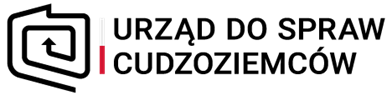 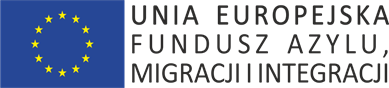 SPECYFIKACJA ISTOTNYCH WARUNKÓW ZAMÓWIENIAna opracowanie raportów oraz sporządzenie opracowań tematycznych 
na potrzeby Urzędu do Spraw CudzoziemcówZnak sprawy: 16/RAPORTY I OPRACOWANIA/PN/20Postępowanie o udzielenie zamówienia publicznego prowadzone jest w trybie przetargu nieograniczonego o wartości poniżej 139 000 euro na podstawie ustawy z dnia 29 stycznia 2004 roku - Prawo zamówień publicznych (tj. Dz. U. z 2019 r . poz. 1843)Zatwierdzono w dniu30 -06- 2020 r.Dyrektor GeneralnyUrzędu do Spraw CudzoziemcówArkadiusz Szymański………………………………………………………….……Postępowanie realizowane w ramach projektu nr 2/1-2015/BK-FAMI „Zwiększenie zdolności pracowników DPU UDSC do zbierania, gromadzenia, analizy i rozpowszechniania informacji o krajach pochodzenia, 2017-2020”, współfinansowanego ze środków Unii Europejskiej w zakresie Programu Krajowego Funduszu Azylu, Migracji i Integracji – „Bezpieczna przystań”Zamawiający oczekuje, że Wykonawcy zapoznają się dokładnie z treścią niniejszej SIWZ. Wykonawca ponosi ryzyko niedostarczenia wszystkich wymaganych informacji i dokumentów, oraz przedłożenia oferty nie odpowiadającej wymaganiom określonym przez ZamawiającegoZAMAWIAJĄCY:Urząd do Spraw Cudzoziemców ul. Koszykowa 16, 00-564 Warszawa;adres do korespondencji:Urząd do Spraw Cudzoziemców ul. Taborowa 33 02-699 Warszawa.strona internetowa www.udsc.gov.pl TRYB UDZIELENIA ZAMÓWIENIA:Niniejsze postępowanie prowadzone jest w trybie przetargu nieograniczonego na podstawie ustawy 
z dnia 29 stycznia 2004 r. - Prawo Zamówień Publicznych (Dz. U. z 2019 r. poz. 1843) zwanej dalej „ustawą Pzp”.W zakresie nieuregulowanym niniejszą Specyfikacją Istotnych Warunków Zamówienia, zwaną dalej „SIWZ”, zastosowanie mają przepisy ustawy Pzp.Wartość niniejszego zamówienia nie przekracza równowartości kwoty określonej w przepisach wykonawczych wydanych na podstawie art. 11 ust. 8 ustawy Pzp.Zamawiający przewiduje w trakcie oceny ofert zastosowanie „procedury odwróconej”, o której mowa w art. 24aa ustawy Pzp (w pierwszej kolejności dokona oceny złożonych ofert, a w następnej kolejności zbada czy Wykonawca, którego oferta została oceniona jako najkorzystniejsza, nie podlega wykluczeniu oraz spełnia warunki udziału w postępowaniu).OPIS PRZEDMIOTU ZAMÓWIENIA:Przedmiotem zamówienia jest:opracowanie raportu tematycznego pt.: „Sytuacja kobiet w wybranych krajach afrykańskich" oraz przeprowadzenie jednodniowego szkolenia dla pracowników Zamawiającego z zakresu objętego tematem raportu,opracowanie raportu tematycznego pt.: „Sytuacja mniejszości etnicznych w Iranie” oraz przeprowadzenie jednodniowego szkolenia dla pracowników Zamawiającego z zakresu objętego tematem raportu,opracowanie raportu tematycznego pt.: „Wymiar sprawiedliwości w Federacji Rosyjskiej” oraz przeprowadzenie jednodniowego szkolenia dla pracowników Zamawiającego z zakresu objętego tematem raportu,sporządzenie 23 krótkich opracowań tematycznych dotyczących krajów byłego ZSRR,sporządzenie 15 krótkich opracowań tematycznych dotyczących krajów Azji Południowej 
i Południowo Wschodniej,sporządzenie 23 krótkich opracowań tematycznych dotyczących krajów Bliskiego Wschodu i Afryki Północnej,sporządzenie 24 krótkich opracowań tematycznych dotyczących krajów Afryki,sporządzenie 5 krótkich opracowań tematycznych dotyczących krajów Ameryki Łacińskiej.Szczegółowy opis i sposób realizacji przedmiotu zamówienia został określony w Załącznikach nr 1a – 1h do SIWZ - Opis przedmiotu zamówienia oraz w Istotnych postanowieniach umowy stanowiących Załączniki nr 3a i 3b do SIWZ.Zamawiający dopuszcza możliwość składania ofert częściowych:Wspólny Słownik Zamówień CPV: 79900000-3 – różne usługi branżowe i podobne.Zamawiający nie dopuszcza możliwości składania ofert wariantowych.Zamawiający nie przewiduje zamówień, o których mowa w art. 67 ust. 1 pkt 6 ustawy Pzp.Zamawiający nie zastrzega obowiązku osobistego wykonania przez wykonawcę kluczowych części zamówienia.Zamawiający nie wymaga zatrudnienia przez wykonawcę lub podwykonawcę na podstawie umowy 
o pracę osób wykonujących czynności w zakresie realizacji zamówienia.TERMIN WYKONANIA ZAMÓWIENIA:Dla zadania częściowego nr 1 - 3:Zamawiający wymaga, aby zamówienie zostało zrealizowane nie później niż do 30 października 2020 r., przy czym termin opracowania raportu tematycznego określony będzie w ofercie Wykonawcy i nie może przekraczać 60 dni kalendarzowych od dnia podpisania umowy. Termin ten będzie uważany za zachowany, jeżeli przed jego upływem zostanie podpisany przez upoważnionych przedstawicieli obu Stron protokół odbioru usługi.Dla zadania częściowego nr 4 – 8:Zamawiający wymaga, aby zamówienie zostało zrealizowane nie później niż do 30 października 2020 r., przy czym termin realizacji umowy określony będzie w ofercie Wykonawcy i nie może przekraczać 60 dni kalendarzowych od dnia podpisania umowy.Termin ten będzie uważany za zachowany, jeżeli przed jego upływem zostanie podpisany przez upoważnionych przedstawicieli obu Stron protokół odbioru usługi.WARUNKI UDZIAŁU W POSTĘPOWANIU:1.	Dla zadania częściowego nr 1:1)	W postępowaniu mogą brać udział Wykonawcy, wobec których brak jest podstaw do wykluczenia 
z postępowania na podstawie art. 24 ust. 1 pkt 12-23 i ust. 5 pkt 1 ustawy Pzp oraz spełniają warunki udziału w postępowaniu, określone w pdpkt 2).2)	O udzielenie zamówienia mogą ubiegać się Wykonawcy, którzy spełniają warunki udziału 
w postępowaniu dotyczące zdolności technicznej lub zawodowej. Zamawiający uzna powyższy warunek za spełniony, jeżeli Wykonawca wykaże, że:w okresie ostatnich 5 lat przed upływem terminu składania ofert, a jeżeli okres prowadzenia działalności jest krótszy, to w tym krótszym okresie, wydał minimum 2 publikacje na temat zagadnień polityczno-społecznych krajów Afryki lub jest autorem minimum 2 publikacji na temat zagadnień polityczno-społecznych krajów Afryki. W publikacjach tych kultura, religia, społeczeństwo lub bieżące wydarzenia polityczne opisywanych krajów powinny być przewodnim tematem, nie zaś wątkiem towarzyszącym innym zagadnieniom. dysponuje lub będzie dysponował na etapie realizacji umowy minimum jedną osobą o odpowiednich kwalifikacjach zawodowych, doświadczeniu i wykształceniu, niezbędnych do prawidłowej realizacji zamówienia, tj. co najmniej jedną osobą zawodowo spełniającą następujące wymagania:-	posiada wykształcenie wyższe magisterskie w zakresie nauk humanistycznych,-	posiada wiedzę z zakresu realiów społecznych i religijnych w regionie Afryki, tj. opracowała co najmniej dwie publikacje o tematyce społecznej i religijnej w regionie Afryki lub przebywała w celach naukowych bądź zawodowych na terytorium co najmniej jednego z krajów afrykańskich przez okres co najmniej 6 miesięcy; pobyt nie musi być ciągły.Poprzez termin „publikacja” rozumie się materiał pisany, dostępny publicznie w formie elektronicznej lub papierowej, który jest oryginalny tj. nigdzie wcześniej nie publikowany i nie jest kompilacją innych wcześniej opublikowanych tekstów. 2.	Dla zadania częściowego nr 2:1)	W postępowaniu mogą brać udział Wykonawcy, wobec których brak jest podstaw do wykluczenia 
z postępowania na podstawie art. 24 ust. 1 pkt 12-23 i ust. 5 pkt 1 ustawy Pzp oraz spełniają warunki udziału w postępowaniu, określone w pdpkt 2).2)	O udzielenie zamówienia mogą ubiegać się Wykonawcy, którzy spełniają warunki udziału 
w postępowaniu dotyczące zdolności technicznej lub zawodowej. Zamawiający uzna powyższy warunek za spełniony, jeżeli Wykonawca wykaże, że:w okresie ostatnich 5 lat przed upływem terminu składania ofert, a jeżeli okres prowadzenia działalności jest krótszy, to w tym krótszym okresie, wydał minimum 2 publikacje na temat zagadnień polityczno-społecznych Iranu lub jest autorem minimum 2 publikacji na temat zagadnień polityczno-społecznych Iranu. W publikacjach tych kultura, religia, społeczeństwo lub bieżące wydarzenia polityczne opisywanych krajów powinny być przewodnim tematem, nie zaś wątkiem towarzyszącym innym zagadnieniom. dysponuje lub będzie dysponował na etapie realizacji umowy minimum jedną osobą o odpowiednich kwalifikacjach zawodowych, doświadczeniu i wykształceniu, niezbędnych do prawidłowej realizacji zamówienia, tj. co najmniej jedną osobą zawodowo spełniającą następujące wymagania:-	posiada wykształcenie wyższe magisterskie w zakresie nauk humanistycznych,-	posiada wiedzę z zakresu realiów społecznych i religijnych Iranu, a w szczególności zagadnień związanych z mniejszością narodowymi, tj. opracowała co najmniej dwie publikacje na temat sytuacji w Iranie lub przebywała w celach naukowych bądź zawodowych na terytorium Iranu przez okres co najmniej 6 miesięcy; pobyt nie musi być ciągły.Poprzez termin „publikacja” rozumie się materiał pisany, dostępny publicznie w formie elektronicznej lub papierowej, który jest oryginalny tj. nigdzie wcześniej nie publikowany i nie jest kompilacją innych wcześniej opublikowanych tekstów. 3.	Dla zadania częściowego nr 3:1)	W postępowaniu mogą brać udział Wykonawcy, wobec których brak jest podstaw do wykluczenia 
z postępowania na podstawie art. 24 ust. 1 pkt 12-23 i ust. 5 pkt 1 ustawy Pzp oraz spełniają warunki udziału w postępowaniu, określone w pdpkt 2).2)	O udzielenie zamówienia mogą ubiegać się Wykonawcy, którzy spełniają warunki udziału 
w postępowaniu dotyczące zdolności technicznej lub zawodowej. Zamawiający uzna powyższy warunek za spełniony, jeżeli Wykonawca wykaże, że:w okresie ostatnich 5 lat przed upływem terminu składania ofert, a jeżeli okres prowadzenia działalności jest krótszy, to w tym krótszym okresie, wydał minimum 2 publikacje na temat zagadnień polityczno-społecznych Federacji Rosyjskiej lub jest autorem minimum 2 publikacji na temat zagadnień polityczno-społecznych Federacji Rosyjskiej. W publikacjach tych kultura, religia, społeczeństwo lub bieżące wydarzenia polityczne opisywanych krajów powinny być przewodnim tematem, nie zaś wątkiem towarzyszącym innym zagadnieniom. dysponuje lub będzie dysponował na etapie realizacji umowy minimum jedną osobą o odpowiednich kwalifikacjach zawodowych, doświadczeniu i wykształceniu, niezbędnych do prawidłowej realizacji zamówienia, tj. co najmniej jedną osobą zawodowo spełniającą następujące wymagania:-	posiada wykształcenie wyższe magisterskie w zakresie nauk humanistycznych,-	posiada wiedzę z zakresu realiów społecznych i prawnych Federacji Rosyjskiej, a w szczególności zagadnień związanych z problematyką polityczną, społeczną lub prawną tj. opracowała co najmniej dwie publikacje na temat Federacji Rosyjskiej lub przebywała w celach naukowych bądź zawodowych na terytorium Federacji Rosyjskiej przez okres co najmniej 6 miesięcy; pobyt nie musi być ciągły.Poprzez termin „publikacja” rozumie się materiał pisany, dostępny publicznie w formie elektronicznej lub papierowej, który jest oryginalny tj. nigdzie wcześniej nie publikowany i nie jest kompilacją innych wcześniej opublikowanych tekstów. 4.	Dla zadań częściowych nr 4 - 8:1)	W postępowaniu mogą brać udział Wykonawcy, wobec których brak jest podstaw do wykluczenia 
z postępowania na podstawie art. 24 ust. 1 pkt 12-23 i ust. 5 pkt 1 ustawy Pzp oraz spełniają warunki udziału w postępowaniu, określone w pdpkt 2).2)	O udzielenie zamówienia mogą ubiegać się Wykonawcy, którzy spełniają warunki udziału 
w postępowaniu dotyczące zdolności technicznej lub zawodowej. Zamawiający uzna powyższy warunek za spełniony, jeżeli Wykonawca wykaże, że:w okresie ostatnich 5 lat przed upływem terminu składania ofert, a jeżeli okres prowadzenia działalności jest krótszy, to w tym krótszym okresie wydał minimum 1 publikację na temat zagadnień polityczno-społecznych krajów b. ZSRR, Afryki, Azji lub Ameryki lub jest autorem minimum 1 publikacji na temat zagadnień polityczno-społecznych krajów b. ZSRR, Afryki, Azji, Ameryki - odpowiednio w zakresie zadania częściowego, na które ofertę składa Wykonawca. 
W publikacjach tych kultura, religia, społeczeństwo lub bieżące wydarzenia polityczne opisywanych krajów powinny być przewodnim tematem, nie zaś wątkiem towarzyszącym innym zagadnieniom.dysponuje lub będzie dysponował na etapie realizacji umowy minimum jedną osobą o odpowiednich kwalifikacjach zawodowych, doświadczeniu i wykształceniu, niezbędnych do prawidłowej realizacji zamówienia, tj. co najmniej jedną osobą, która:-	posiada wykształcenie wyższe magisterskie w zakresie nauk humanistycznychorazposiada wiedzę z zakresu realiów politycznych, społecznych i religijnych w regionach, których dotyczy zadanie częściowe, na które ofertę składa Wykonawca, tj. jest autorem co najmniej jednej publikacji dotyczącej minimum jednego regionu i kraju objętego zadaniem częściowym, na które ofertę składa Wykonawca.Poprzez termin „publikacja” rozumie się materiał pisany, dostępny publicznie w formie elektronicznej lub papierowej, który jest oryginalny, tj. nigdzie wcześniej nie publikowany i nie jest kompilacją innych wcześniej opublikowanych tekstów.UWAGA: W przypadku ubiegania się o realizację dwóch lub więcej części zamówienia, Wykonawca musi przedstawić wykaz usług i wykaz osób oddzielnie dla każdej z części zamówienia.Wykonawcy, w celu potwierdzenia spełniania warunków udziału w postępowaniu, mogą polegać na zdolnościach technicznych lub zawodowych innych podmiotów, niezależnie od charakteru prawnego łączących go z nim stosunków prawnych.W odniesieniu do warunków dotyczących wykształcenia, kwalifikacji zawodowych lub doświadczenia, Wykonawcy mogą polegać na zdolnościach innych podmiotów, jeśli podmioty te zrealizują usługi, do realizacji których te zdolności są wymagane.Zamawiający będzie oceniał, czy udostępniane Wykonawcy przez inne podmioty zdolności techniczne lub zawodowe pozwolą na wykazanie przez Wykonawcę spełniania warunków udziału w postępowaniu oraz zbada, czy nie zachodzą wobec tego podmiotu podstawy wykluczenia, o których mowa w art. 24 ust. 1 pkt. 13-22 i ust. 5 pkt 1 ustawy Pzp.Jeżeli zdolności techniczne lub zawodowe podmiotu, na potencjale którego wykonawca polega, nie potwierdzają spełnienia przez Wykonawcę warunków udziału w postępowaniu, lub zachodzą wobec tych podmiotów podstawy wykluczenia, Zamawiający żąda, aby Wykonawca w terminie określonym przez Zamawiającego:-	zastąpił ten podmiot innym podmiotem lub podmiotami lub-	zobowiązał się do osobistego wykonania odpowiedniej części zamówienia, jeżeli wykaże zdolności techniczne lub zawodowe lub sytuację finansową lub ekonomiczną.9.	W przypadku wykonawców wspólnie ubiegających się o udzielenie zamówienia poszczególne warunki określone w pkt 1 -4 niniejszego Rozdziału mogą zostać spełnione przez jednego Wykonawcę lub łącznie przez wszystkich Wykonawców wspólnie ubiegających się o udzielenie zamówienia.PODSTAWY WYKLUCZENIAW przedmiotowym postępowaniu Zamawiający zgodnie z art. 24 ust. 1 pkt 12-23 ustawy Pzp wykluczy:Wykonawcę, który nie wykazał spełniania warunków udziału w postępowaniu lub nie wykazał braku podstaw wykluczenia;Wykonawcę będącego osobą fizyczną, którego prawomocnie skazano za przestępstwo:o którym mowa w art. 165a, art. 181–188, art. 189a, art. 218–221, art. 228–230a, art. 250a,
art. 258 lub art. 270–309 ustawy z dnia 6 czerwca 1997 r. – Kodeks karny (tj. Dz. U. z 2018 r. poz. 1600, z późn. zm.) lub art. 46 lub art. 48 ustawy z dnia 25 czerwca 2010 r. o sporcie 
(tj. Dz. U. z 2019 r. poz. 1469),o charakterze terrorystycznym, o którym mowa w art. 115 § 20 ustawy z dnia 6 czerwca 1997 r. – Kodeks karny,skarbowe,o którym mowa w art. 9 lub art. 10 ustawy z dnia 15 czerwca 2012 r. o skutkach powierzania wykonywania pracy cudzoziemcom przebywającym wbrew przepisom na terytorium Rzeczypospolitej Polskiej (Dz. U. poz. 769);Wykonawcę, jeżeli urzędującego członka jego organu zarządzającego lub nadzorczego, wspólnika spółki w spółce jawnej lub partnerskiej albo komplementariusza w spółce komandytowej lub komandytowo-akcyjnej lub prokurenta prawomocnie skazano za przestępstwo, o którym mowa w pkt 2;Wykonawcę, wobec którego wydano prawomocny wyrok sądu lub ostateczną decyzję administracyjną o zaleganiu z uiszczeniem podatków, opłat lub składek na ubezpieczenia społeczne lub zdrowotne, chyba że wykonawca dokonał płatności należnych podatków, opłat lub składek na ubezpieczenia społeczne lub zdrowotne wraz z odsetkami lub grzywnami lub zawarł wiążące porozumienie w sprawie spłaty tych należności;Wykonawcę, który w wyniku zamierzonego działania lub rażącego niedbalstwa wprowadził Zamawiającego w błąd przy przedstawieniu informacji, że nie podlega wykluczeniu, spełnia warunki udziału w postępowaniu lub kryteria selekcji, lub który zataił te informacje lub nie jest w stanie przedstawić wymaganych dokumentów;Wykonawcę, który w wyniku lekkomyślności lub niedbalstwa przedstawił informacje wprowadzające w błąd Zamawiającego, mogące mieć istotny wpływ na decyzje podejmowane przez Zamawiającego w postępowaniu o udzielenie zamówienia;Wykonawcę, który bezprawnie wpływał lub próbował wpłynąć na czynności Zamawiającego lub pozyskać informacje poufne, mogące dać mu przewagę w postępowaniu o udzielenie zamówienia;Wykonawcę, który brał udział w przygotowaniu postępowania o udzielenie zamówienia lub którego pracownik, a także osoba wykonująca pracę na podstawie umowy zlecenia, o dzieło, agencyjnej lub innej umowy o świadczenie usług, brał udział w przygotowaniu takiego postępowania, chyba że spowodowane tym zakłócenie konkurencji może być wyeliminowane w inny sposób niż przez wykluczenie Wykonawcy z udziału w postępowaniu;Wykonawcę, który z innymi Wykonawcami zawarł porozumienie mające na celu zakłócenie konkurencji między Wykonawcami w postępowaniu o udzielenie zamówienia, co Zamawiający jest w stanie wykazać za pomocą stosownych środków dowodowych;Wykonawcę będącego podmiotem zbiorowym, wobec którego sąd orzekł zakaz ubiegania się 
o zamówienia publiczne na podstawie ustawy z dnia 28 października 2002 r. o odpowiedzialności podmiotów zbiorowych za czyny zabronione pod groźbą kary (tj. Dz. U. z 2019 r. poz. 628, z późn. zm.);Wykonawcę, wobec którego orzeczono tytułem środka zapobiegawczego zakaz ubiegania się 
o zamówienia publiczne;Wykonawców, którzy należąc do tej samej grupy kapitałowej, w rozumieniu ustawy z dnia 16 lutego 2007 r. o ochronie konkurencji i konsumentów (tj. Dz. U. z 2019 r. poz. 369, z późn. zm.), złożyli odrębne oferty, oferty częściowe lub wnioski o dopuszczenie do udziału w postępowaniu, chyba że wykażą, że istniejące między nimi powiązania nie prowadzą do zakłócenia konkurencji 
w postępowaniu o udzielenie zamówienia.Dodatkowo na podstawie art. 24 ust. 5 pkt 1 ustawy Pzp Zamawiający przewiduje wykluczenie Wykonawcy w stosunku do którego otwarto likwidację, w zatwierdzonym przez sąd układzie w postępowaniu restrukturyzacyjnym jest przewidziane zaspokojenie wierzycieli przez likwidację jego majątku lub sąd zarządził likwidację jego majątku w trybie art. 332 ust. 1 ustawy z dnia 15 maja 2015 r. – Prawo restrukturyzacyjne (restrukturyzacyjne (tj. Dz. U. z 2019 r. poz. 243, z późn. zm.) lub którego upadłość ogłoszono, z wyjątkiem Wykonawcy, który po ogłoszeniu upadłości zawarł układ zatwierdzony prawomocnym postanowieniem sądu, jeżeli układ nie przewiduje zaspokojenia wierzycieli przez likwidację majątku upadłego, chyba że sąd zarządził likwidację jego majątku w trybie art. 366 ust. 1 ustawy z dnia 28 lutego 2003 r. – Prawo upadłościowe (tj. Dz. U. z 2019 r. poz. 498, z późn. zm.);3.	Zamawiający może wykluczyć Wykonawcę na każdym etapie postępowania o udzielenie zamówienia.Wykonawca, który podlega wykluczeniu na podstawie art. 24 ust. 1 pkt 13 i 14 oraz 16–20 lub ust. 5 pkt 1 ustawy Pzp, może przedstawić dowody na to, że podjęte przez niego środki są wystarczające do wykazania jego rzetelności, w szczególności udowodnić naprawienie szkody wyrządzonej przestępstwem lub przestępstwem skarbowym, zadośćuczynienie pieniężne za doznaną krzywdę lub naprawienie szkody, wyczerpujące wyjaśnienie stanu faktycznego oraz współpracę z organami ścigania oraz podjęcie konkretnych środków technicznych, organizacyjnych i kadrowych, które są odpowiednie dla zapobiegania dalszym przestępstwom lub przestępstwom skarbowym lub nieprawidłowemu postępowaniu Wykonawcy.Wykonawca nie podlega wykluczeniu, jeżeli Zamawiający, uwzględniając wagę i szczególne okoliczności czynu Wykonawcy, uzna za wystarczające dowody przedstawione na ww. podstawie.W przypadkach, o których mowa w art. 24 ust. 1 pkt 19 ustawy Pzp, przed wykluczeniem Wykonawcy, Zamawiający zapewnia temu Wykonawcy możliwość udowodnienia, że jego udział w przygotowaniu postępowania o udzielenie zamówienia nie zakłóci konkurencji.WYKAZ OŚWIADCZEŃ NA POTWIERDZENIE SPEŁNIANIA WARUNKÓW UDZIAŁU W POSTĘPOWANIU I BRAKU PODSTAW DO WYKLUCZENIADo oferty każdy Wykonawca musi dołączyć aktualne na dzień składania ofert oświadczenie 
w zakresie wskazanym w Załączniku nr 3 do SIWZ. Informacje zawarte w oświadczeniu będą stanowić wstępne potwierdzenie, że Wykonawca nie podlega wykluczeniu oraz spełnia warunki udziału w postępowaniu.Zamawiający żąda aby Wykonawca, który zamierza powierzyć wykonanie części zamówienia podwykonawcom, w celu wykazania braku istnienia wobec nich podstaw wykluczenia z udziału 
w postępowaniu zamieścił informację o podwykonawcach w oświadczeniu, o którym mowa powyżej.Wykonawca, który powołuje się na zasoby innych podmiotów, w celu wykazania braku istnienia wobec nich podstaw wykluczenia oraz spełnienia - w zakresie, w jakim powołuje się na ich zasoby - warunków udziału w postępowaniu zamieszcza informacje o tych podmiotach w oświadczeniu, o którym mowa w powyżej.W przypadku wspólnego ubiegania się o zamówienie przez wykonawców (konsorcjum, spółka cywilna), oświadczenie składa każdy z Wykonawców wspólnie ubiegających się o zamówienie. Oświadczenie to potwierdza brak podstaw wykluczenia i spełnianie warunków udziału w postępowaniu w zakresie, 
w którym każdy z Wykonawców wykazuje spełnianie warunków udziału w postępowaniu oraz brak podstaw wykluczenia.W przypadku, w którym Wykonawca polega na zasobach innego podmiotu na warunkach wskazanych w art. 22a ustawy Pzp, Wykonawca składa wraz z ofertą zobowiązanie tego podmiotu do oddania Wykonawcy do dyspozycji niezbędnych zasobów na potrzeby realizacji zamówienia (wzór - Załącznik nr 5 do SIWZ). Wykonawca zobowiązany jest udowodnić Zamawiającemu, że realizując zamówienie, będzie miał rzeczywisty dostęp do zasobów tych podmiotów w zakresie niezbędnym do należytego wykonania zamówienia, w szczególności przedstawiając zobowiązanie tych podmiotów do oddania mu do dyspozycji niezbędnych zasobów na potrzeby realizacji zamówienia. Z treści zobowiązania innego podmiotu (lub innego dokumentu) powinien wynikać:zakres dostępnych wykonawcy zasobów innego podmiotu,sposób wykorzystania zasobów innego podmiotu, przez Wykonawcę, przy wykonywaniu zamówienia,zakres i okres udziału innego podmiotu przy wykonywaniu zamówienia,czy inne podmioty, na zdolności, których Wykonawca powołuje się w odniesieniu do warunków udziału w postępowaniu dotyczących wykształcenia, kwalifikacji zawodowych lub doświadczenia, zrealizują usługi, których wskazane zdolności dotyczą.Zobowiązanie należy złożyć w oryginale.Zamawiający przed udzieleniem zamówienia, wezwie Wykonawcę, którego oferta została najwyżej oceniona (uzyska najwyższą liczbę punktów w kryteriach oceny ofert) w ramach danego zadania częściowego, do złożenia w wyznaczonym, nie krótszym niż 5 dni terminie, aktualnych na dzień złożenia następujących oświadczeń lub dokumentów:odpisu z właściwego rejestru lub z centralnej ewidencji i informacji o działalności gospodarczej, jeżeli odrębne przepisy wymagają wpisu do rejestru lub ewidencji, w celu potwierdzenia braku podstaw wykluczenia na podstawie art. 24 ust. 5 pkt 1 ustawy Pzp;wykazu usług wykonanych, w okresie ostatnich pięciu lat przed upływem terminu składnia ofert, a jeżeli okres prowadzenia działalności jest krótszy - w tym okresie, wraz z podaniem ich wartości, przedmiotu, dat wykonania i podmiotów, na rzecz których usługi zostały wykonane wraz z załączonymi dowodami określającymi czy te usługi zostały wykonane należycie.Dowodami są: referencje bądź inne dokumenty wystawione przez podmiot, na rzecz którego usługi były wykonywane, a jeżeli z uzasadnionej przyczyny o obiektywnym charakterze Wykonawca nie jest w stanie uzyskać tych dokumentów – oświadczenie Wykonawcy.wykazu osób, skierowanych przez Wykonawcę do realizacji zamówienia publicznego, 
w szczególności odpowiedzialnych za świadczenie usług, kontrolę jakości, wraz z informacjami na temat ich kwalifikacji zawodowych, uprawnień, doświadczenia i wykształcenia niezbędnych do wykonania zamówienia publicznego, a także zakresu wykonywanych przez nie czynności oraz informacją o podstawie do dysponowania tymi osobami.Wzory dokumentów, o których mowa powyżej - lit. b) i c) zostaną przekazane przez Zamawiającego Wykonawcy, którego oferta zostanie oceniana najwyżej w ramach danego zadania częściowego, wraz z wezwaniem, o którym mowa w pkt 4.Wykonawca w terminie 3 dni od dnia zamieszczenia na stronie internetowej informacji, o której mowa w art. 86 ust. 5 ustawy Pzp, przekaże Zamawiającemu oświadczenie o przynależności lub braku przynależności do tej samej grupy kapitałowej, o której mowa w art. 24 ust. 1 pkt 23 ustawy Pzp. Wraz ze złożeniem oświadczenia, Wykonawca może przedstawić dowody, że powiązania z innym Wykonawcą nie prowadzą do zakłócenia konkurencji w postępowaniu o udzielenie zamówienia. Wzór oświadczenia zostanie umieszczony na stronie Zamawiającego wraz z informacją o Wykonawcach, który złożyli oferty w postępowaniu.Jeżeli Wykonawca nie złoży oświadczenia, o którym mowa w rozdziale VII. 1. niniejszej SIWZ, oświadczeń lub dokumentów potwierdzających okoliczności, o których mowa w art. 25 ust. 1 ustawy Pzp, lub innych dokumentów niezbędnych do przeprowadzenia postępowania, oświadczenia lub dokumenty są niekompletne, zawierają błędy lub budzą wskazane przez Zamawiającego wątpliwości, Zamawiający wezwie do ich złożenia, uzupełnienia, poprawienia w terminie przez siebie wskazanym, chyba że mimo ich złożenia oferta Wykonawcy podlegałaby odrzuceniu albo konieczne byłoby unieważnienie postępowania. Art. 26 ust. 3, 3a, 4 oraz 87 ust. 1 i 2 ustawy Pzp stosuje się odpowiednio.W przypadku, gdy Wykonawca, polega na zasobach innych podmiotów na zasadach określonych w art. 22a ustawy Pzp, Zamawiający wraz z wezwaniem, o którym mowa w pkt 4, żąda przedstawienia dokumentów dotyczących tych podmiotów, tj.:-	odpisu z właściwego rejestru lub z centralnej ewidencji i informacji o działalności gospodarczej, jeżeli odrębne przepisy wymagają wpisu do rejestru lub ewidencji, w celu potwierdzenia braku podstaw wykluczenia na podstawie art. 24 ust. 5 pkt 1 ustawy Pzp.Stosownie do zakresu udostępnianych zasobów przez inny podmiot oraz warunków, których spełnianiu one służą, Wykonawca zobowiązany jest złożyć właściwe dokumenty tych podmiotów w celu wykazania spełnienia warunków udziału w postępowaniu przez WykonawcęDokumenty Wykonawców spoza Rzeczypospolitej PolskiejJeżeli Wykonawca ma siedzibę lub miejsce zamieszkania poza terytorium RP, zamiast dokumentów, o których mowa w pkt 4. lit. a) składa dokument lub dokumenty wystawione w kraju, w którym ma siedzibę lub miejsce zamieszkania, potwierdzające, że nie otwarto jego likwidacji ani nie ogłoszono upadłości.Dokumenty, o których mowa powyżej powinny być wystawione nie wcześniej niż 6 miesięcy przed upływem terminu składania ofert.Jeżeli w kraju, w którym Wykonawca ma siedzibę lub miejsce zamieszkania lub w kraju, w którym miejsce zamieszkania mają osoby, których dotyczą dokumenty, nie wydaje się dokumentów o których mowa powyżej, zastępuje się je dokumentem zawierającym oświadczenie, odpowiednio Wykonawcy, ze wskazaniem osób uprawnionych do jego reprezentacji, lub oświadczeniem osób, których dokument miał dotyczyć, złożonym przed notariuszem lub przed właściwym - ze względu na siedzibę lub miejsce zamieszkania Wykonawcy lub miejsce zamieszkania tych osób - organem sądowym, administracyjnym albo organem samorządu zawodowego lub gospodarczego. Przepis akapitu 2 stosuje się.W zakresie nie uregulowanym SIWZ, zastosowanie mają przepisy rozporządzenia Ministra Rozwoju z dnia 26 lipca 2016 r. w sprawie rodzajów dokumentów, jakich może żądać zamawiający od wykonawcy w postępowaniu o udzielenie zamówienia, zmienionego rozporządzeniem Ministra Przedsiębiorczości i Technologii z dnia 16 października 2018 r. (Dz. U. 2018 r. poz. 1993).W przypadku wskazania przez Wykonawcę dostępności oświadczeń lub dokumentów, o których mowa w pkt 4 w formie elektronicznej pod określonymi adresami internetowymi ogólnodostępnych
i bezpłatnych baz danych, Zamawiający pobiera samodzielnie z tych baz danych wskazane przez Wykonawcę oświadczenia lub dokumenty. Zamawiający żąda od Wykonawcy przedstawienia tłumaczenia na język polski wskazanych przez Wykonawcę i pobranych samodzielnie przez Zamawiającego dokumentów.W przypadku wskazania przez Wykonawcę oświadczeń lub dokumentów, o których mowa w pkt 4, które znajdują się w posiadaniu Zamawiającego, w szczególności oświadczeń lub dokumentów przechowywanych przez Zamawiającego zgodnie z art. 97 ust. 1 ustawy Pzp, Zamawiający w celu potwierdzenia okoliczności, o których mowa w art. 25 ust. 1 pkt 3 ustawy Pzp, korzysta z posiadanych oświadczeń lub dokumentów, o ile są one aktualne.Zgodnie z art. 26 ust. 6 ustawy Pzp Wykonawca nie jest obowiązany do złożenia oświadczeń lub dokumentów potwierdzających okoliczności, o których mowa w art. 25 ust. 1 pkt 1 i 3, jeżeli Zamawiający posiada oświadczenia lub dokumenty dotyczące tego Wykonawcy lub może je uzyskać za pomocą bezpłatnych i ogólnodostępnych baz danych, w szczególności rejestrów publicznych w rozumieniu ustawy z dnia 17 lutego 2005 r. o informatyzacji działalności podmiotów realizujących zadania publiczne ( tj. Dz.U. z 2020  r. poz. 346, z późn. zm.).VIII.	INFORMACJE O SPOSOBIE POROZUMIEWANIA SIĘ ZAMAWIAJĄCEGO Z WYKONAWCAMI ORAZ PRZEKAZYWANIA OŚWIADCZEŃ I DOKUMENTÓW, A TAKŻE WSKAZANIE OSÓB UPRAWNIONYCH DO POROZUMIEWANIA SIĘ Z WYKONAWCAMI:1.	Niniejsze postępowanie prowadzone jest w języku polskim.2.	W postępowaniu Zamawiający dopuszcza możliwość przekazywania sobie przez strony postępowania oświadczeń, wniosków, zawiadomień oraz informacji przy użyciu środków komunikacji elektronicznej za pośrednictwem poczty elektronicznej na adres e-mail: zamowienia.publiczne@udsc.gov.pl, 
z zastrzeżeniem, że ofertę składa się pod rygorem nieważności w formie pisemnej (papierowej) opatrzonej własnoręcznym podpisem.3.	Jeżeli Zamawiający lub Wykonawca przekazują oświadczenia, wnioski, zawiadomienia przy użyciu środków komunikacji elektronicznej w rozumieniu ustawy z dnia 18 lipca 2002 r. o świadczeniu usług drogą elektroniczną (tj. Dz.U. z 2020 r., poz. 344), każda ze stron na żądanie drugiej strony niezwłocznie potwierdza fakt ich otrzymania.4.	Dokumenty lub oświadczenia, o których mowa w Rozporządzeniu Ministra Rozwoju z dnia 26 lipca 2016 r. (Dz.U. z 2016 r. poz. 1126, ze zm.) w sprawie rodzajów dokumentów, jakich może żądać zamawiający od wykonawcy w postępowaniu o udzielenie zamówienia zmienionego rozporządzeniem Ministra Przedsiębiorczości i Technologii z dnia 16 października 2018 r. (Dz.U. 2018 r. poz. 1993), składane są: 1)	w oryginale w postaci dokumentu elektronicznego lub w elektronicznej kopii dokumentu lub oświadczenia poświadczonej za zgodność z oryginałem – gdy Wykonawca składa odpowiednio dokument lub oświadczenie z zastosowaniem środków komunikacji elektronicznej (postać elektroniczna),2)	w oryginale lub kopii poświadczonej za zgodność z oryginałem – gdy Wykonawca składa odpowiednio dokument lub oświadczenie bez zastosowania środków komunikacji elektronicznej (postać papierowa).5.	Poświadczenie za zgodność z oryginałem: 1)	elektronicznej kopii dokumentu lub oświadczenia, o której mowa w pkt 4, składanego z zastosowaniem środków komunikacji elektronicznej (postać elektroniczna), następuje przy użyciu kwalifikowanego podpisu elektronicznego, 2)	następuje przez opatrzenie kopii dokumentu lub kopii oświadczenia, sporządzonych w postaci papierowej, własnoręcznym podpisem. 6.	Poświadczenia za zgodność z oryginałem dokonuje odpowiednio Wykonawca, podmiot, na którego zdolnościach lub sytuacji polega Wykonawca, Wykonawcy wspólnie ubiegający się o udzielenie zamówienia publicznego albo podwykonawca, w zakresie dokumentów lub oświadczeń, które każdego z nich dotyczą. 7.	Zamawiający, zgodnie z § 4 Rozporządzenia Prezesa Rady Ministrów (Dz. U. z 2017 r. poz. 1320 ze zm.) w sprawie użycia środków komunikacji elektronicznej w postępowaniu o udzielenie zamówienia publicznego oraz udostępnienia i przechowywania dokumentów elektronicznych (dalej jako „Rozporządzenie”) określa dopuszczalny format kwalifikowanego podpisu elektronicznego jako:1)	dokumenty w formacie „pdf” należy podpisywać tylko i wyłącznie formatem PAdES,2)	Zamawiający dopuszcza podpisanie dokumentów w formacie innym niż „pdf”, wtedy należy użyć formatu XAdES. Wykonawca załącza plik z podpisem oraz plik, który został podpisany.8.	Pełnomocnictwa:Jeżeli Wykonawcy wspólnie ubiegają się o udzielnie zamówienia, ustanawiają pełnomocnika 
do reprezentowania ich w postępowaniu albo do reprezentowania ich w postępowaniu i zawarcia umowy. Pełnomocnictwa składa się w formie właściwej dla wykonywanej czynności, zgodnie z przepisami Kodeksu Cywilnego. Zamawiający dopuszcza złożenie pełnomocnictwa w oryginale w postaci elektronicznej lub kopii poświadczonej notarialnie przez notariusza w postaci elektronicznej.W korespondencji kierowanej do Zamawiającego Wykonawca winien posługiwać się numerem sprawy określonym w SIWZ.10.	Zawiadomienia, oświadczenia, wnioski oraz informacje przekazywane przez Wykonawcę pisemnie winny być składane na adres: Urząd do Spraw Cudzoziemców ul. Taborowa 33, 02-699 Warszawa, Wydział Zamówień Publicznych.11.	Jeżeli wniosek o wyjaśnienie treści SIWZ wpłynie do Zamawiającego nie później niż do końca dnia, w którym upływa połowa terminu składania ofert, Zamawiający udzieli wyjaśnień niezwłocznie, jednak nie później niż na 2 dni przed upływem terminu składania ofert. Jeżeli wniosek o wyjaśnienie treści SIWZ wpłynie po upływie terminu, o którym mowa powyżej, lub dotyczy udzielonych wyjaśnień, Zamawiający może udzielić wyjaśnień albo pozostawić wniosek bez rozpoznania. Zamawiający zamieści wyjaśnienia na stronie internetowej, na której udostępniono SIWZ.12.	Przedłużenie terminu składania ofert nie wpływa na bieg terminu składania wniosku, o którym mowa w pkt 11. niniejszej SIWZ.13.	W przypadku rozbieżności pomiędzy treścią niniejszej SIWZ, a treścią udzielonych odpowiedzi, jako obowiązującą należy przyjąć treść pisma zawierającego późniejsze oświadczenie Zamawiającego.14.	Zamawiający nie przewiduje zwołania zebrania Wykonawców.15.	Osobą uprawnioną przez Zamawiającego do porozumiewania się z Wykonawcami jest p. Małgorzata Kalinowska fax (22) 60 144 53; e-mail: zamowienia.publiczne@udsc.gov.pl.Jednocześnie Zamawiający informuje, że przepisy ustawy Pzp nie pozwalają na jakikolwiek inny kontakt - zarówno z Zamawiającym jak i osobami uprawnionymi do porozumiewania się z Wykonawcami - niż wskazany w niniejszym rozdziale SIWZ. Oznacza to, że Zamawiający nie będzie reagował na inne formy kontaktowania się z nim, w szczególności na kontakt telefoniczny lub/i osobisty w swojej siedzibie.IX.	WYMAGANIA DOTYCZĄCE WADIUM:Zamawiający nie wymaga wpłaty wadium.X.	TERMIN ZWIĄZANIA OFERTĄ:1.	Wykonawca będzie związany ofertą przez okres 30 dni. Bieg terminu związania ofertą rozpoczyna się wraz z upływem terminu składania ofert. (art. 85 ust. 5 ustawy Pzp).2.	Wykonawca może przedłużyć termin związania ofertą, na czas niezbędny do zawarcia umowy, samodzielnie lub na wniosek Zamawiającego, z tym, że Zamawiający może tylko raz, co najmniej 
na 3 dni przed upływem terminu związania ofertą, zwrócić się do Wykonawców o wyrażenie zgody 
na przedłużenie tego terminu o oznaczony okres nie dłuższy jednak niż 60 dni.XI.	OPIS SPOSOBU PRZYGOTOWANIA OFERTY:Oferta musi zawierać następujące oświadczenia i dokumenty:wypełniony formularz ofertowy sporządzony z wykorzystaniem wzoru stanowiącego Załączniki nr 2a- 2h do SIWZ zawierający w szczególności: wskazanie oferowanego przedmiotu zamówienia, łączną ofertową ryczałtową cenę brutto oraz w przypadku zadań częściowych nr 1- 3 – cenę brutto za opracowanie raportu tematycznego i cenę brutto za przeprowadzenie jednodniowego szkolenia pracowników Zamawiającego z zakresu tematycznego dotyczącego zawartości raportu, zobowiązanie dotyczące terminu wykonania zamówienia, warunków płatności, oświadczenie o okresie związania ofertą oraz o akceptacji wszystkich postanowień SIWZ i istotnych postanowień umowy bez zastrzeżeń, a także informację, którą część zamówienia Wykonawca zamierza powierzyć podwykonawcy.oświadczenie złożone na formularzu stanowiącym Załącznik nr 4 do SIWZ;Dokumenty potwierdzające informacje zawarte w oświadczeniu składne są na późniejszym etapie postępowania, zgodnie z zapisami rozdziału VII pkt 4 SIWZ.pełnomocnictwo do reprezentowania Wykonawcy (Wykonawców występujących wspólnie), o ile ofertę składa pełnomocnik,zobowiązanie innych podmiotów do oddania do dyspozycji Wykonawcy niezbędnych zasobów na potrzeby realizacji zamówienia – w przypadku gdy Wykonawca polega na zasobach innego podmiotu – wg wzoru – Załącznik nr 5 do SIWZ.Oferta musi być napisana w języku polskim, na maszynie do pisania, komputerze lub inną trwałą 
i czytelną techniką oraz podpisana przez osobę(y) upoważnioną do reprezentowania Wykonawcy na zewnątrz i zaciągania zobowiązań w wysokości odpowiadającej cenie oferty.W przypadku podpisania oferty oraz poświadczenia za zgodność z oryginałem kopii dokumentów przez osobę niewymienioną w dokumencie rejestracyjnym (ewidencyjnym) Wykonawcy, należy do oferty dołączyć stosowne pełnomocnictwo w oryginale lub kopii poświadczonej notarialnie.Dokumenty sporządzone w języku obcym są składane wraz z tłumaczeniem na język polski.Wykonawca ma prawo złożyć tylko jedną ofertę w ramach danego zadania częściowego. Złożenie większej liczby ofert spowoduje odrzucenie wszystkich ofert złożonych przez danego Wykonawcę. Wykonawca może złożyć ofertę na dowolną liczbę części.Treść złożonej oferty musi odpowiadać treści SIWZ.Wykonawca poniesie wszelkie koszty związane z przygotowaniem i złożeniem oferty.Zaleca się, aby każda zapisana strona oferty była ponumerowana kolejnymi numerami, a cała oferta wraz z załącznikami była w trwały sposób ze sobą połączona (np. zbindowana, zszyta uniemożliwiając jej samoistną dekompletację), oraz zawierała spis treści.Poprawki lub zmiany (również przy użyciu korektora) w ofercie, powinny być parafowane własnoręcznie przez osobę podpisującą ofertę.Ofertę wraz z załącznikami należy umieścić w zamkniętym opakowaniu (kopercie), które należy zaadresować oraz opisać według poniższego wzoru:Urząd do Spraw Cudzoziemców ul. Taborowa 33, 02-699 WarszawaOFERTAna opracowanie raportów oraz sporządzenie opracowań tematycznych na potrzeby Urzędu do Spraw Cudzoziemcówzadanie częściowe nr ……..nr sprawy: 16/RAPORTY I OPRACOWANIA/PN/20Otworzyć na jawnym otwarciu ofert w dniu 14.07.2020 r. o godz. 10:00.Zaleca się, aby koperta (opakowanie) były opatrzone nazwą i adresem Wykonawcy.Zamawiający informuje, iż zgodnie z art. 8 w zw. z art. 96 ust. 3 ustawy Pzp, oferty składane w postępowaniu o zamówienie publiczne są jawne i podlegają udostępnieniu od chwili ich otwarcia, z wyjątkiem informacji stanowiących tajemnicę przedsiębiorstwa w rozumieniu art. 11 ust. 2 ustawy z dnia 16 kwietnia 1993 r. o zwalczaniu nieuczciwej konkurencji (tj. Dz. U. z 2019 poz. 1010, z późn. zm.), jeśli Wykonawca w terminie składania ofert zastrzegł, że nie mogą one być udostępniane i jednocześnie wykazał, iż zastrzeżone informacje stanowią tajemnicę przedsiębiorstwa.Zamawiający zaleca, aby informacje zastrzeżone jako tajemnica przedsiębiorstwa były przez Wykonawcę złożone w oddzielnej wewnętrznej kopercie z oznakowaniem „tajemnica przedsiębiorstwa”, lub spięte (zszyte) oddzielnie od pozostałych, jawnych elementów oferty. Brak jednoznacznego wskazania, które informacje stanowią tajemnicę przedsiębiorstwa oznaczać będzie, że wszelkie oświadczenia i zaświadczenia składane w trakcie niniejszego postępowania są jawne bez zastrzeżeń.Zastrzeżenie informacji, które nie stanowią tajemnicy przedsiębiorstwa w rozumieniu ustawy 
o zwalczaniu nieuczciwej konkurencji będzie traktowane, jako bezskuteczne i skutkować będzie zgodnie z uchwałą SN z 20 października 2005 (sygn. III CZP 74/05) ich odtajnieniem.Zamawiający informuje, że w przypadku kiedy Wykonawca otrzyma od niego wezwanie w trybie art. 90 ustawy Pzp, a złożone przez niego wyjaśnienia i/lub dowody stanowić będą tajemnicę przedsiębiorstwa w rozumieniu ustawy o zwalczaniu nieuczciwej konkurencji Wykonawcy będzie przysługiwało prawo zastrzeżenia ich jako tajemnica przedsiębiorstwa. Przedmiotowe zastrzeżenie Zamawiający uzna za skuteczne wyłącznie w sytuacji,  kiedy Wykonawca oprócz samego zastrzeżenia, jednocześnie wykaże, iż dane informacje stanowią tajemnicę przedsiębiorstwa.Wykonawca może wprowadzić zmiany, poprawki, modyfikacje i uzupełnienia do złożonej oferty pod warunkiem, że Zamawiający otrzyma pisemne zawiadomienie o wprowadzeniu zmian przed terminem składania ofert. Powiadomienie o wprowadzeniu zmian musi być złożone wg takich samych zasad, jak składana oferta tj. w zamkniętym opakowaniu (kopercie) odpowiednio oznakowanej napisem „ZMIANA OFERTY dot. postępowania nr 16/RAPORTY I OPRACOWANIA/PN/20”.Wykonawca ma prawo, przed upływem terminu składania ofert wycofać ofertę z postępowania poprzez złożenie oświadczenia. Wycofanie złożonej oferty następuje przez złożenie oświadczenia podpisanego przez Wykonawcę lub osobę upoważnioną do reprezentowania Wykonawcy.Do przeliczenia na PLN wartości wskazanej w dokumentach złożonych na potwierdzenie spełniania warunków udziału w postępowaniu, wyrażonej w walutach innych niż PLN, Zamawiający przyjmie średni kurs publikowany przez Narodowy Bank Polski z dnia wszczęcia postępowania.Oferta, której treść nie będzie odpowiadać treści SIWZ, z zastrzeżeniem art. 87 ust. 2 pkt 3 ustawy Pzp zostanie odrzucona (art. 89 ust. 1 pkt 2 ustawy Pzp). Wszelkie niejasności i wątpliwości dotyczące treści zapisów w SIWZ należy zatem wyjaśnić z Zamawiającym przed terminem składania ofert w trybie przewidzianym w rozdziale VII niniejszej SIWZ. Przepisy ustawy Pzp nie przewidują negocjacji warunków udzielenia zamówienia, w tym zapisów projektu umowy, po terminie otwarcia ofert.XII.	MIEJSCE ORAZ TERMIN SKŁADANIA OFERT:Ofertę w zamkniętym opakowaniu (kopercie) opisanym jak w Rozdziale XI pkt 10 SIWZ, należy złożyć do dnia 14.07.2020 r. do godziny 10:00 w siedzibie Zamawiającego przy ul. Taborowej 33 w Warszawie bezpośrednio w Biurze Podawczym lub przesłać na adres: Urząd do Spraw Cudzoziemców Wydział Zamówień Publicznych ul. Taborowa 33, 02-699 Warszawa. Z uwagi na zaistniałą sytuację epidemiologiczną, zalecane jest przesyłanie ofert poprzez pocztę tradycyjną. Składanie ofert w formie pisemnej w obiekcie Zamawiającego przy ul. Taborowej 33 w Warszawie jest możliwe w godz. 08.00 – 16.00 po uprzednim zgłoszeniu telefonicznym pod nr 22 60-154-14.Decydujące znaczenie dla oceny zachowania terminu składania ofert ma data i godzina wpływu oferty do Zamawiającego, a nie data jej wysłania przesyłką pocztową czy kurierską.Oferta złożona po terminie wskazanym w pkt 1 niniejszej SIWZ zostanie zwrócona Wykonawcy zgodnie z zasadami określonymi w art. 84 ust. 2 ustawy Pzp.Otwarcie ofert nastąpi w siedzibie Zamawiającego przy ul. Taborowej 33 w Warszawie, w dniu 14.07.2020 r. o godzinie 10:15.Otwarcie ofert jest jawne. Osoby zainteresowane udziałem w sesji otwarcia ofert proszone są
o stawiennictwo i oczekiwanie w budynku Zamawiającego przy stanowisku ochrony co najmniej na 
5 minut przed terminem określonym w pkt 4. Z uwagi na zaistniałą sytuację epidemiologiczną, Zamawiający zwraca się z prośbą o ograniczenie do niezbędnego minimum kontaktów bezpośrednich i osobistego udziału podczas sesji otwarcia ofert w siedzibie Urzędu do Spraw Cudzoziemców.Podczas otwarcia ofert Zamawiający odczyta informacje, o których mowa w art. 86 ust. 4 ustawy Pzp.Niezwłocznie po otwarciu ofert Zamawiający zamieści na stronie www.udsc.gov.pl informacje dotyczące:kwoty, jaką zamierza przeznaczyć na sfinansowanie zamówienia;firm oraz adresów wykonawców, którzy złożyli oferty w terminie;ceny, terminu wykonania zamówienia zawartych w ofertach, jeżeli były wymagane.XIII.	OPIS SPOSOBU OBLICZANIA CENY:Ofertę należy przygotować wg załączników nr 2a – 2h do SIWZ.Łączna cena brutto w danym zadaniu częściowym musi uwzględniać i stanowić sumę wszystkich kosztów związanych z realizacją przedmiotu zamówienia zgodnie z opisem przedmiotu zamówienia oraz istotnymi postanowieniami umowy określonym w niniejszej SIWZ oraz wszelkie koszty dodatkowe związane z realizacją przedmiotu umowy.Cena oferty powinna być obliczona w oparciu o dane zawarte w SIWZ.Ceny muszą być: podane i wyliczone w zaokrągleniu do dwóch miejsc po przecinku (zasada zaokrąglenia – poniżej 5 należy końcówkę pominąć, powyżej i równe 5 należy zaokrąglić w górę).Cena oferty winna być wyrażona w złotych polskich (PLN).XIV.	KRYTERIA ORAZ SPOSÓB OCENY OFERT:1.	Każde zadanie częściowe będzie oceniane oddzielnie.2.	Przy ocenie ofert złożonych do zadań częściowych nr 1-3, Zamawiający będzie oceniał oferty według następujących kryteriów:-	„Łączna cena ofertowa brutto” – C;-	„Termin opracowania raportu tematycznego” – T.Powyższym kryteriom Zamawiający przypisał następujące znaczenie:Ocena punktowa w kryterium „Łączna cena ofertowa brutto” dokonana zostanie na podstawie łącznej ceny ryczałtowej brutto wskazanej przez Wykonawcę w ofercie w zakresie danego zadania częściowego i przeliczona według poniższego wzoru:		Cena najtańszej oferty w danym zadaniu częściowymC = --------------------------------------------------------------------------------------------  x 60 pkt		Cena badanej oferty w danym zadaniu częściowym2.2.	Ocena punktowa w kryterium „Termin opracowania raportu tematycznego” dokonana zostanie na podstawie wskazanego przez Wykonawcę w formularzu ofertowym terminu opracowania raportu tematycznego. Punkty zostaną przyznane według poniższych zasad:a)	Maksymalny termin opracowania raportu tematycznego wynosi 60 dni kalendarzowych od dnia podpisania umowy.b)	Zamawiający przyzna Wykonawcy 2 pkt za każde skrócenie o pełen 1 dzień kalendarzowy terminu opracowania raportu tematycznego w stosunku do maksymalnego terminu opracowania raportu tematycznego określonego przez Zamawiającego i wynoszącego 60 dni kalendarzowych od dnia podpisania umowy. c)	Maksymalna ilość punktów w tym kryterium wynosi 40 pkt (otrzyma ją Wykonawca oferujący 40-dniowy lub krótszy termin realizacji opracowania raportu tematycznego). W przypadku zaproponowania krótszego niż 40-dniowy termin Wykonawca również otrzyma 40 punkówd)	Wykonawca deklarujący opracowanie raportu tematycznego w terminie 60 dni kalendarzowych od dnia podpisania umowy otrzyma w kryterium „Termin opracowania raportu tematycznego” 0 pkt.e)	W przypadku nie wskazania w formularzu ofertowym terminu opracowania raportu tematycznego, Zamawiający uzna, że oferowany termin wynosi 60 dni kalendarzowych od dnia podpisania umowy i taki termin będzie brany pod uwagę przy ocenie oferty.Jeżeli termin realizacji umowy przypadnie na dzień wolny od pracy tj. sobota, niedziela lub święto, zostanie on automatycznie przesunięty na kolejny dzień roboczy.2.3.	Ogólna wartość punktowa danej oferty złożonej w danym zadaniu częściowym (L), obliczona będzie wg następującego wzoru:L = C + Tgdzie:L – całkowita liczba punktów w danym zadaniu częściowym,C – punkty uzyskane w kryterium „Łączna cena ofertowa brutto” w danym zadaniu częściowym,T – punkty uzyskane w kryterium „Termin opracowania raportu tematycznego” w danym zadaniu częściowym.3.	Przy ocenie ofert złożonych do zadań częściowych nr 4-8, Zamawiający będzie oceniał oferty według następujących kryteriów:-	„Łączna cena ofertowa brutto” – C;-	„Termin realizacji” – T.Powyższym kryteriom Zamawiający przypisał następujące znaczenie:Ocena punktowa w kryterium „Łączna cena ofertowa brutto” dokonana zostanie na podstawie łącznej ceny ryczałtowej brutto wskazanej przez Wykonawcę w ofercie w zakresie danego zadania częściowego i przeliczona według poniższego wzoru:		Cena najtańszej oferty w danym zadaniu częściowymC = --------------------------------------------------------------------------------------------  x 60 pkt		Cena badanej oferty w danym zadaniu częściowym3.2.	Ocena punktowa w kryterium „Termin realizacji” dokonana zostanie na podstawie wskazanego przez Wykonawcę w formularzu ofertowym terminu realizacji zamówienia. Punkty zostaną przyznane według poniższych zasad:a)	Maksymalny termin realizacji zamówienia wynosi 60 dni kalendarzowych od dnia podpisania umowy.b)	Zamawiający przyzna Wykonawcy 2 pkt za każde skrócenie o pełen 1 dzień kalendarzowy terminu realizacji zamówienia w stosunku do maksymalnego terminu realizacji określonego przez Zamawiającego i wynoszącego 60 dni kalendarzowych od dnia podpisania umowy. c)	Maksymalna ilość punktów w tym kryterium wynosi 40 pkt (otrzyma ją Wykonawca oferujący 40-dniowy lub krótszy termin realizacji przedmiotu zamówienia). W przypadku zaproponowania krótszego niż 40-dniowy termin Wykonawca również otrzyma 40 punkówd)	Wykonawca deklarujący realizację przedmiotu zamówienia w terminie 60 dni kalendarzowych od dnia podpisania umowy otrzyma w kryterium „Termin realizacji” 0 pkt.e)	W przypadku nie wskazania w formularzu ofertowym terminu realizacji zamówienia, Zamawiający uzna, że oferowany termin wynosi 60 dni kalendarzowych od dnia podpisania umowy i taki termin będzie brany pod uwagę przy ocenie oferty.Jeżeli termin realizacji umowy przypadnie na dzień wolny od pracy tj. sobota, niedziela lub święto, zostanie on automatycznie przesunięty na kolejny dzień roboczy.3.3.	Ogólna wartość punktowa danej oferty złożonej w danym zadaniu częściowym (L), obliczona będzie wg następującego wzoru:L = C + Tgdzie:L – całkowita liczba punktów w danym zadaniu częściowym,C – punkty uzyskane w kryterium „Łączna cena ofertowa brutto” w danym zadaniu częściowym,T – punkty uzyskane w kryterium „Termin realizacji” w danym zadaniu częściowym.4.	Punktacja przyznawana ofertom w poszczególnych kryteriach będzie liczona z dokładnością do dwóch miejsc po przecinku. Najwyższa liczba punktów wyznaczy najkorzystniejszą ofertę w danym zadaniu częściowym.5.	Zamawiający udzieli zamówienia Wykonawcy, którego oferta odpowiadać będzie wszystkim wymaganiom przedstawionym w ustawie Pzp, oraz w SIWZ i zostanie oceniona jako najkorzystniejsza w oparciu o podane kryteria wyboru w danym zadaniu częściowym.6.	Jeżeli nie będzie można dokonać wyboru oferty najkorzystniejszej ze względu na to, że dwie (lub więcej) oferty w danym zadaniu częściowym przedstawiają taki sam bilans ceny i pozostałych kryteriów oceny ofert, Zamawiający spośród tych ofert dokona wyboru oferty z niższą ceną (art. 91 ust. 4 ustawy Pzp).7.	Zamawiający nie przewiduje przeprowadzenia dogrywki w formie aukcji elektronicznej.XV.	INFORMACJE O FORMALNOŚCIACH, JAKIE POWINNY BYĆ DOPEŁNIONE PO WYBORZE OFERTY W CELU ZAWARCIA UMOWY W SPRAWIE ZAMÓWIENIA PUBLICZNEGO:Osoby reprezentujące Wykonawcę przy podpisywaniu umowy powinny posiadać ze sobą dokumenty potwierdzające ich umocowanie do podpisania umowy, o ile umocowanie to nie będzie wynikać z dokumentów załączonych do oferty.W przypadku wyboru oferty złożonej przez Wykonawców wspólnie ubiegających się o udzielenie zamówienia Zamawiający może żądać przed zawarciem umowy przedstawienia umowy regulującej współpracę tych Wykonawców. Umowa taka winna określać strony umowy, cel działania, sposób współdziałania, zakres prac przewidzianych do wykonania każdemu z nich, solidarną odpowiedzialność za wykonanie zamówienia, oznaczenie czasu trwania konsorcjum (obejmującego okres realizacji przedmiotu zamówienia, gwarancji i rękojmi), wykluczenie możliwości wypowiedzenia umowy konsorcjum przez któregokolwiek z jego członków do czasu  należytego wykonania zamówienia.Zawarcie umowy nastąpi wg wzoru Zamawiającego.Postanowienia ustalone Istotnych postanowieniach umowy nie podlegają negocjacjom.W przypadku, gdy Wykonawca, którego oferta została wybrana jako najkorzystniejsza, uchyla się od zawarcia umowy, Zamawiający będzie mógł wybrać ofertę najkorzystniejszą spośród pozostałych ofert, bez przeprowadzenia ich ponownego badania i oceny chyba, że zachodzą przesłanki, o których mowa w art. 93 ust. 1 ustawy Pzp.Zamawiający zawrze umowę w terminie nie krótszym niż 5 dni od dnia przesłania zawiadomienia
 o wyborze najkorzystniejszej oferty, jeżeli zawiadomienie to zostało przesłane przy użyciu środków komunikacji elektronicznej, albo 10 dni jeżeli zostało przesłane w inny sposób, z zastrzeżeniem art. 183 ustawy Pzp.Przed podpisaniem umowy Wykonawca jest zobowiązany podać Zamawiającemu dane niezbędne do sporządzenia umowy, w tym wartość umowy bez podatku od towarów i usług tj. wartość netto. XVI.	WYMAGANIA DOTYCZĄCE ZABEZPIECZENIA NALEŻYTEGO WYKONANIA UMOWY:Zamawiający nie będzie wymagał zabezpieczenia należytego wykonania umowy.XVII.	ISTOTNE DLA STRON POSTANOWIENIA, KTÓRE ZOSTANĄ WPROWADZONE DO TREŚCI ZAWIERANEJ UMOWY W SPRAWIE ZAMÓWIENIA PUBLICZNEGO:Istotne postanowienia umowy określają Załączniki nr 3a (zad. częściowe nr 1 – 3) i 3b (zad. częściowe nr 4 -8) do niniejszej SIWZ.Zamawiający przewiduje możliwość dokonania zmian umowy na warunkach określonych w istotnych postanowieniach umowy stanowiących Załączniki nr 3a i 3b do niniejszej SIWZ. POUCZENIE O ŚRODKACH OCHRONY PRAWNEJ:1.	Każdemu Wykonawcy, a także innemu podmiotowi, jeżeli ma lub miał interes w uzyskaniu danego zamówienia oraz poniósł lub może ponieść szkodę w wyniku naruszenia przez Zamawiającego przepisów ustawy Pzp przysługują środki ochrony prawnej przewidziane w dziale VI ustawy Pzp 
jak dla postępowań poniżej kwoty określonej w przepisach wykonawczych wydanych na podstawie art. 11 ust. 8 ustawy Pzp.2.	Środki ochrony prawnej wobec ogłoszenia o zamówieniu oraz SIWZ przysługują również organizacjom wpisanym na listę, o której mowa w art. 154 pkt 5 ustawy Pzp.KLAUZULA RODOZgodnie z art. 13 ust. 1 i 2 rozporządzenia Parlamentu Europejskiego i Rady (UE) 2016/679 z dnia 27 kwietnia 2016 r. w sprawie ochrony osób fizycznych w związku z przetwarzaniem danych osobowych i w sprawie swobodnego przepływu takich danych oraz uchylenia dyrektywy 95/46/WE (ogólne rozporządzenie o ochronie danych) (Dz. Urz. UE L 119 z 04.05.2016, str. 1), dalej „RODO”, Zamawiający informuje, że: administratorem Pani/Pana danych osobowych jest Szef Urzędu do Spraw Cudzoziemców, telefon (22) 601 74 01, email: rodo@udsc.gov.pl, Warszawa ul. Koszykowa 16, adres do korespondencji: ul. Taborowa 33, 02-699 Warszawa;z administratorem danych możecie Państwo kontaktować się także za pośrednictwem inspektora ochrony danych pod numerem telefonu 22 601 75 01 oraz adresem poczty email: iod@udsc.gov.pl*;Pani/Pana dane osobowe przetwarzane będą na podstawie art. 6 ust. 1 lit. c RODO w celu związanym z niniejszym postępowaniem o udzielenie zamówienia publicznego;odbiorcami Pani/Pana danych osobowych będą osoby lub podmioty, którym udostępniona zostanie dokumentacja postępowania w oparciu o art. 8 oraz art. 96 ust. 3 ustawy Pzp.Pani/Pana dane osobowe będą przechowywane, zgodnie z art. 97 ust. 1 ustawy Pzp, przez okres 4 lat od dnia zakończenia postępowania o udzielenie zamówienia, a jeżeli czas trwania umowy przekracza 4 lata, okres przechowywania obejmuje cały czas trwania umowy;obowiązek podania przez Panią/Pana danych osobowych bezpośrednio Pani/Pana dotyczących jest wymogiem ustawowym określonym w przepisach ustawy Pzp, związanym z udziałem w postępowaniu o udzielenie zamówienia publicznego; konsekwencje niepodania określonych danych wynikają z ustawy Pzp;  w odniesieniu do Pani/Pana danych osobowych decyzje nie będą podejmowane w sposób zautomatyzowany, stosowanie do art. 22 RODO;posiada Pani/Pan:na podstawie art. 15 RODO prawo dostępu do danych osobowych Pani/Pana dotyczących;na podstawie art. 16 RODO prawo do sprostowania Pani/Pana danych osobowych *;na podstawie art. 18 RODO prawo żądania od administratora ograniczenia przetwarzania danych osobowych z zastrzeżeniem przypadków, o których mowa w art. 18 ust. 2 RODO **;  prawo do wniesienia skargi do Prezesa Urzędu Ochrony Danych Osobowych, gdy uzna Pani/Pan, że przetwarzanie danych osobowych Pani/Pana dotyczących narusza przepisy RODO;nie przysługuje Pani/Panu:w związku z art. 17 ust. 3 lit. b, d lub e RODO prawo do usunięcia danych osobowych,prawo do przenoszenia danych osobowych, o którym mowa w art. 20 RODO;na podstawie art. 21 RODO prawo sprzeciwu, wobec przetwarzania danych osobowych, gdyż podstawą prawną przetwarzania Pani/Pana danych osobowych jest art. 6 ust. 1 lit. c RODO. jest Pan/Pani zobowiązany/a wypełnić obowiązki informacyjne przewidziane w art. 13 lub art. 14 RODO wobec osób fizycznych, od których dane osobowe bezpośrednio lub pośrednio pozyskał/ła Pan/Pani w celu ubiegania się o udzielenie zamówienia publicznego w niniejszym postępowaniu.**** Wyjaśnienie: skorzystanie z prawa do sprostowania nie może skutkować zmianą wyniku postępowania o udzielenie zamówienia publicznego ani zmianą postanowień umowy w zakresie niezgodnym z ustawą Pzp oraz nie może naruszać integralności protokołu oraz jego załączników.** Wyjaśnienie: prawo do ograniczenia przetwarzania nie ma zastosowania w odniesieniu do przechowywania, w celu zapewnienia korzystania ze środków ochrony prawnej lub w celu ochrony praw innej osoby fizycznej lub prawnej, lub z uwagi na ważne względy interesu publicznego Unii Europejskiej lub państwa członkowskiego.*** Wyjaśnienie: zobowiązanie nie dotyczy Wykonawcy, który nie przekazuje danych osobowych innych niż bezpośrednio jego dotyczących lub zachodzi wyłączenie stosowania obowiązku informacyjnego, stosownie do art. 13 ust. 4 lub art. 14 ust. 5 RODO.ZAŁĄCZNIKI:	SPORZĄDZIŁ:						SPRAWDZIŁ:Zadanie częściowe nr:Opis:1.Opracowanie raportu tematycznego pt. „Sytuacja kobiet w wybranych krajach afrykańskich" oraz przeprowadzenie jednodniowego szkolenia dla pracowników Zamawiającego.Szczegółowy opis przedmiotu zamówienia zawiera Załącznik nr 1a do SIWZ.2.Opracowanie raportu tematycznego pt. „Sytuacja mniejszości etnicznych w Iranie” oraz przeprowadzenie jednodniowego szkolenia dla pracowników Zamawiającego.Szczegółowy opis przedmiotu zamówienia zawiera Załącznik nr 1b do SIWZ.3.Opracowanie raportu tematycznego pt. „Wymiar sprawiedliwości w Federacji Rosyjskiej” oraz przeprowadzenie jednodniowego szkolenia dla pracowników Zamawiającego.Szczegółowy opis przedmiotu zamówienia zawiera Załącznik nr 1c do SIWZ4.Sporządzenie 23 krótkich opracowań tematycznych dotyczących krajów byłego ZSRR.Szczegółowy opis przedmiotu zamówienia zawiera załącznik nr 1d do SIWZ.5Sporządzenie 15 krótkich opracowań tematycznych dotyczących krajów Azji Południowej 
i Południowo Wschodniej.Szczegółowy opis przedmiotu zamówienia zawiera załącznik nr 1e do SIWZ. 6Sporządzenie 23 krótkich opracowań tematycznych dotyczących krajów Bliskiego Wschodu i Afryki Północnej.Szczegółowy opis przedmiotu zamówienia zawiera załącznik nr 1f do SIWZ.7Sporządzenie 24 opracowań tematycznych dotyczących krajów Afryki.Szczegółowy opis przedmiotu zamówienia zawiera załącznik nr 1g do SIWZ. 8Sporządzenie 5 opracowań tematycznych dotyczących krajów Ameryki Łacińskiej.Szczegółowy opis przedmiotu zamówienia zawiera Załącznik nr 1h do SIWZ.KryteriumWaga [%]Liczba punktówŁączna cena ofertowa brutto (C)60%60Termin opracowania raportu tematycznego (T)40%40RAZEM100%100KryteriumWaga [%]Liczba punktówŁączna cena ofertowa brutto (C)60%60Termin realizacji (T)40%40RAZEM100%100Nr:Nazwa załącznika:1a -1hSzczegółowy opis przedmiotu zamówienia dla zadań częściowych nr 1 - 82a - 2hFormularz ofertowy dla zadań częściowych nr 1 - 83aIstotne postanowienia umowy dla zadań częściowych nr 1 - 33bIstotne postanowienia umowy dla zadań częściowych nr 4 - 84Oświadczenie Wykonawcy o braku podstaw do wykluczenia i spełniania warunków udziału w postępowaniu5Zobowiązanie do oddania zasobów (wzór)